Additional file 2 Figure S3. Forest plots with comparisons of outcomes and complications in meta-analysis3.1 Thermal burn 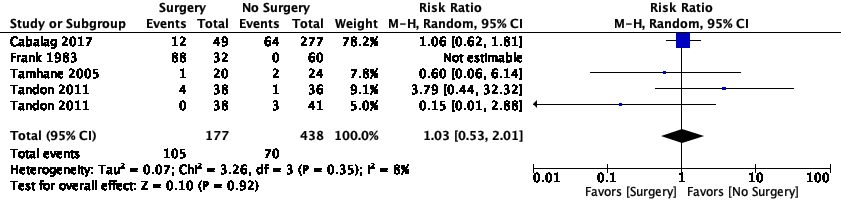 3.2 Acid burn 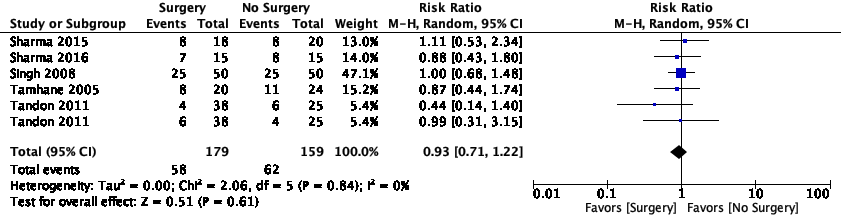 3.3 Alkali burn 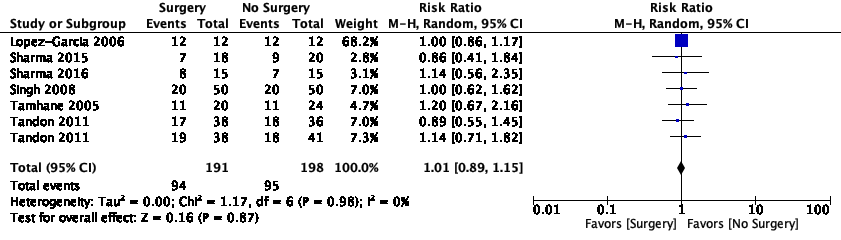 3.4 Uncategorized chemical burn  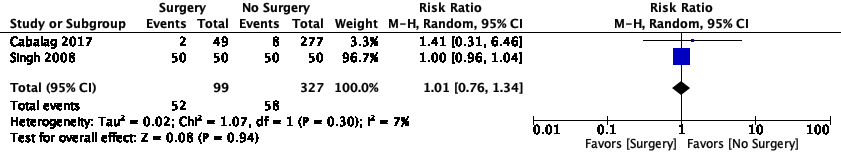 3.5 Time to management (days)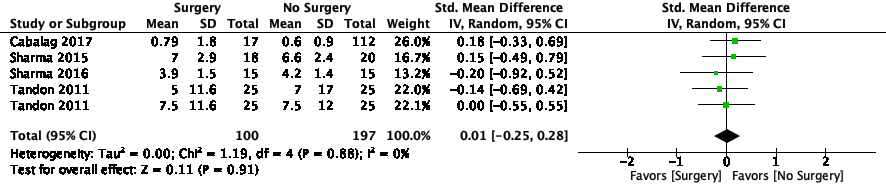 3.6 Visual acuity initial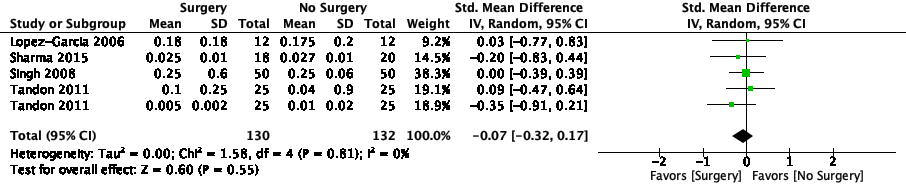 3.7 Visual acuity follow-up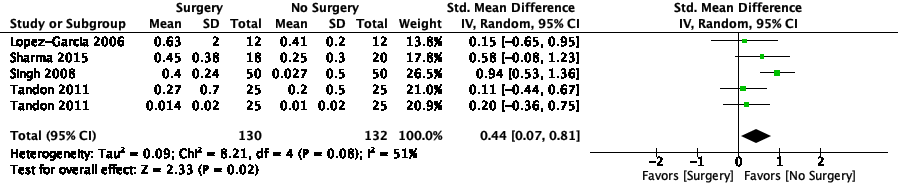 3.8 Change in visual acuity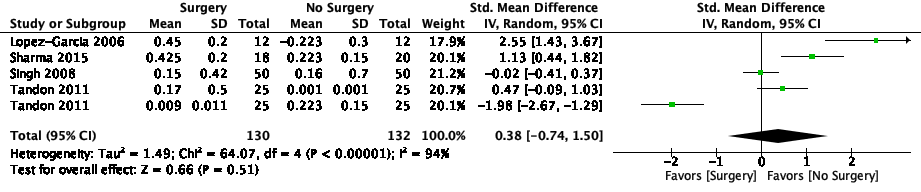 3.9 Pain initial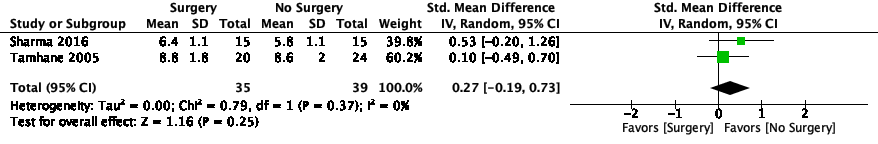 3.10 Pain follow-up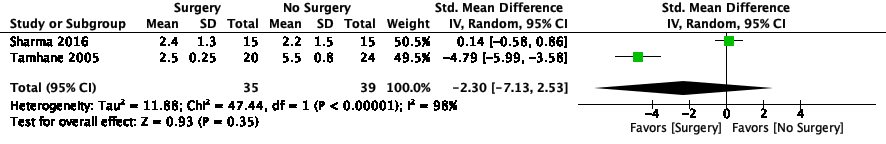 3.11 Change in pain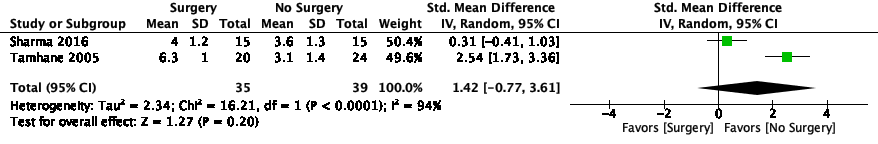 3.12 Corneal haze initial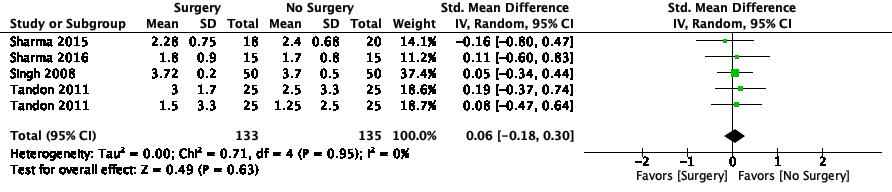 3.13 Corneal haze follow-up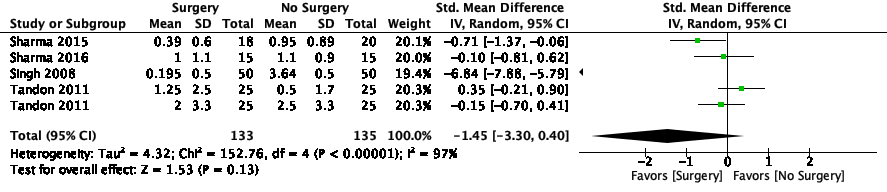 3.14 Change in corneal haze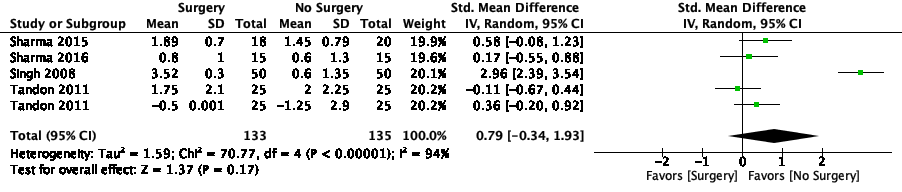 3.15 Epithelial defect diameter (mm) initial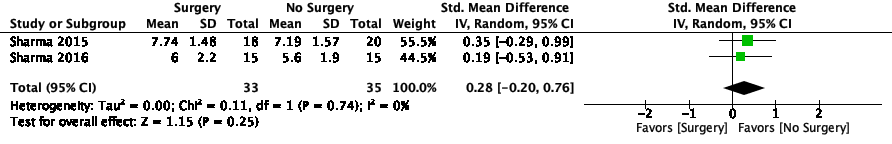 3.16 Epithelial defect diameter (mm) follow-up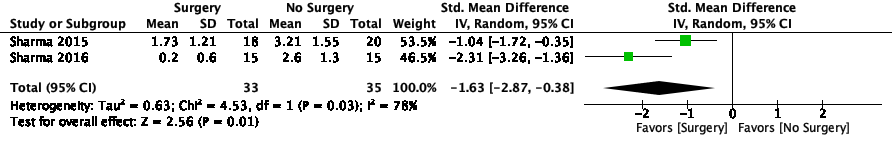 3.17 Change in epithelial defect diameter (mm) 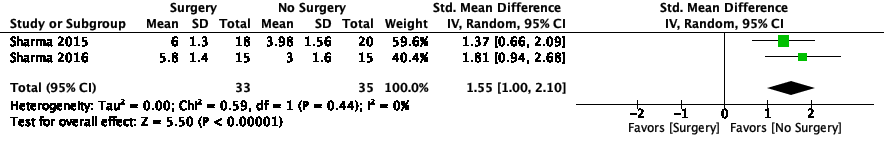 3.18 Epithelial defect area (mm2) initial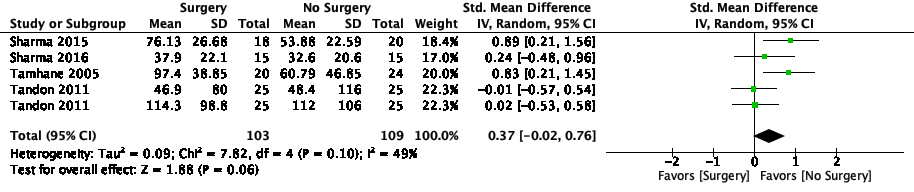 3.19 Epithelial defect area (mm2) follow-up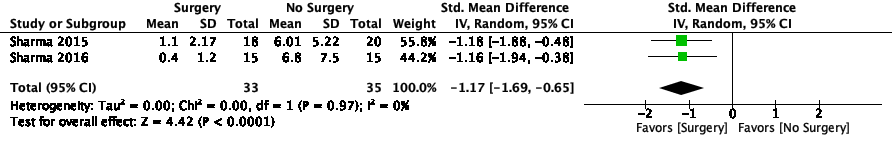 3.20 Change in epithelial defect area (mm2)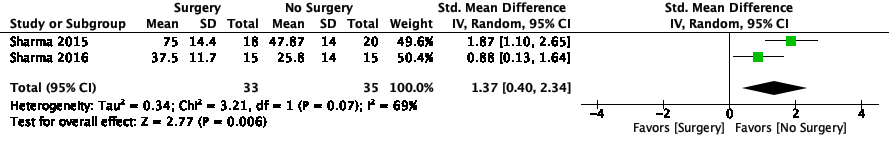 3.21 Schirmer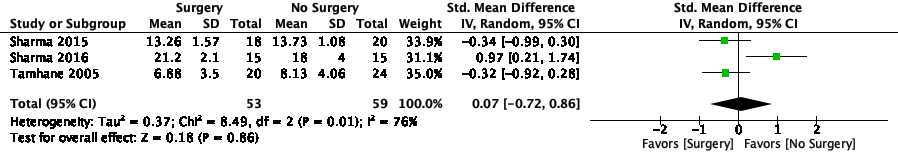 3.22 TBUT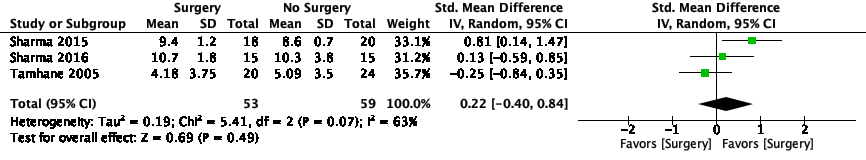 3.23 Time to epithelialization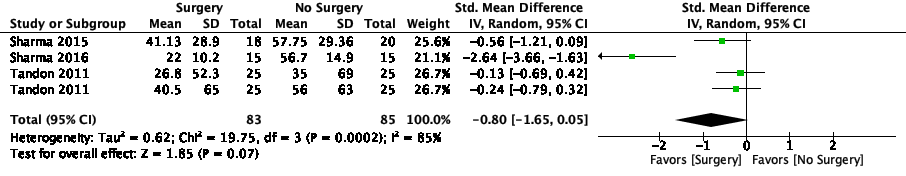 3.24 Healed epithelial defect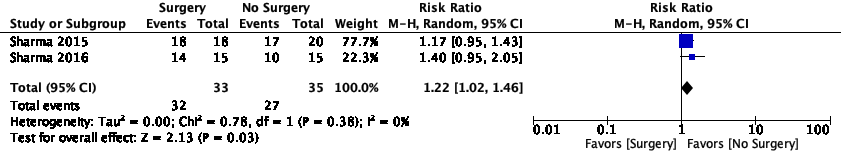 3.25 Limbal ischemia (hours) initial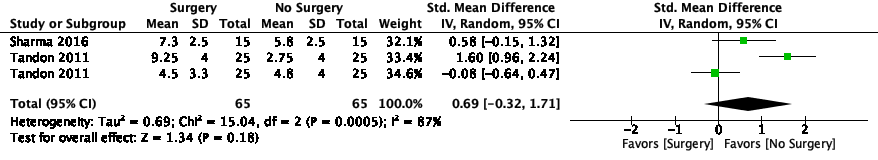 3.26 Wound/ocular infection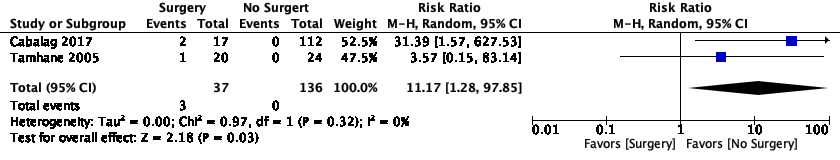 3.27 Corneal ulceration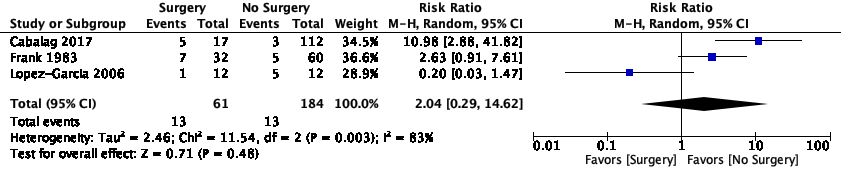 3.28 Vision loss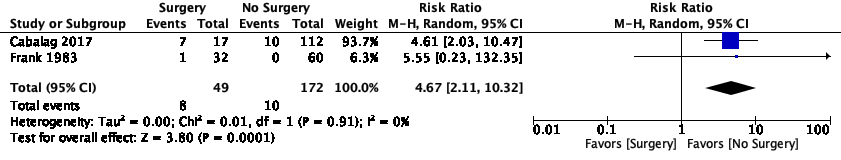 3.29 Symblepharon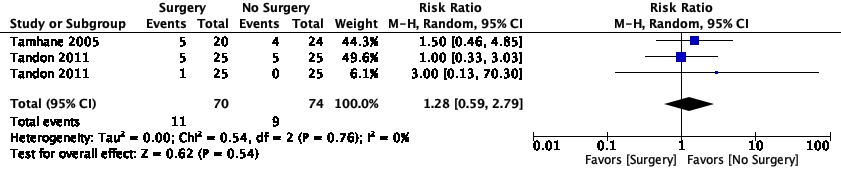 3.30 Symblepharon follow-up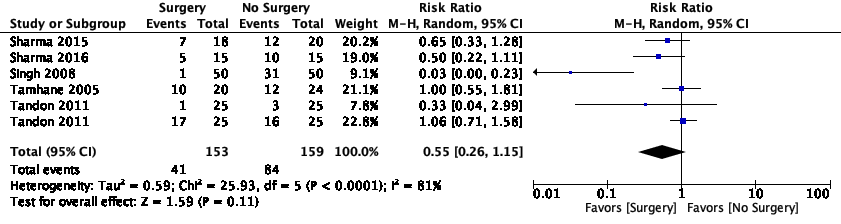 3.31 Ectropion follow-up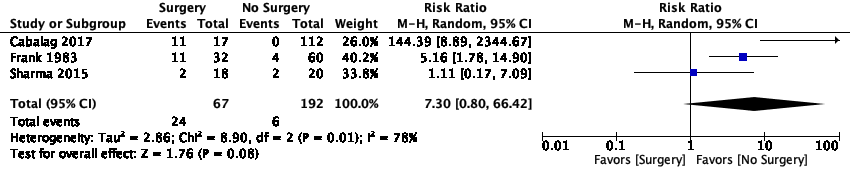 3.32 Corneal vascularization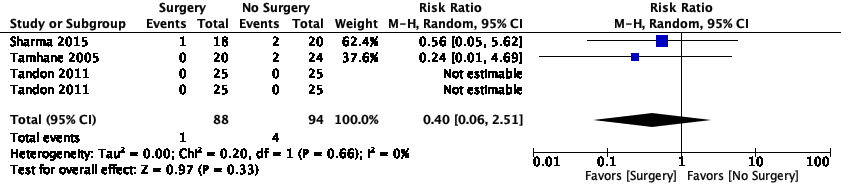 3.33 Corneal vascularization follow-up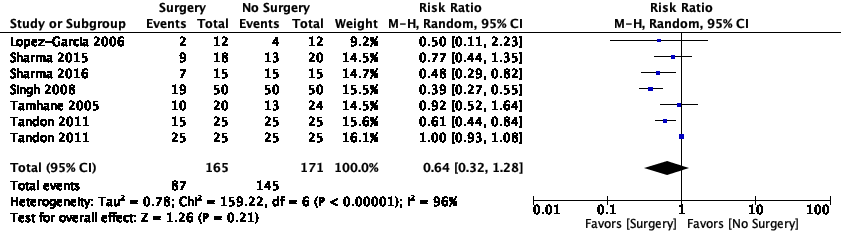 